УДК 744.4:620.197:69:006.354                                                          Группа Ж01ГОСУДАРСТВЕННЫЙ СТАНДАРТ СОЮЗА ССРСИСТЕМА ПРОЕКТНОЙ ДОКУМЕНТАЦИИ ДЛЯ СТРОИТЕЛЬСТВААНТИКОРРОЗИОННАЯ ЗАЩИТА КОНСТРУКЦИЙ ЗДАНИЙ И СООРУЖЕНИЙРАБОЧИЕ ЧЕРТЕЖИ ГОСТ 21.513-83System of building design documents. Anticorrosive protection of building structures. Working drawingsПостановлением Государственного комитета СССР по делам строительства от 14 октября 1983 г. № 258 срок введения установлен с 01.07.84РАЗРАБОТАН Институтом   “Проектхимзащита”   Министерства монтажных и специальных строительных работ СССР        ИСПОЛНИТЕЛИМ. Ф. Быкова (руководитель темы), В. А. Соколов, В. П. Шевяков, С. Н. Шульженко ВНЕСЕН Министерством монтажных и специальных строительных работ СССР      Член Коллегии В. М. Орлов     УТВЕРЖДЕН И ВВЕДЕН В ДЕЙСТВИЕ Постановлением Государственного комитета СССР по делам строительства от 14 октября 1983 г. № 258 Настоящий стандарт устанавливает состав и правила выполнения рабочих чертежей антикоррозионной защиты конструкций зданий и сооружений (основной комплект рабочих чертежей марки АЗ) всех отраслей промышленности и народного хозяйства.Стандарт не распространяется на рабочие чертежи антикоррозионной защиты, осуществляемой в процессе изготовления элементов конструкций (первичная защита).1. ОБЩИЕ ПОЛОЖЕНИЯ1.1. Рабочие чертежи   антикоррозионной защиты конструкций зданий и сооружений (далее именуемые рабочими чертежами антикоррозионной защиты) выполняют в соответствии с требованиями настоящего стандарта и других стандартов системы проектной документации для строительства.1.2. При воздействии слабоагрессивных сред на конструкции зданий и сооружений указания по антикоррозионной защите приводят в   общих данных по рабочим чертежам соответствующей марки.1.3. В состав основного комплекта рабочих чертежей марки АЗ включают: общие данные по рабочим чертежам; рабочие чертежи антикоррозионной защиты; ведомость объемов антикоррозионных работ по объектам защиты.2. ОБЩИЕ ДАННЫЕ ПО РАБОЧИМ ЧЕРТЕЖАМ2.1. В составе общих данных по рабочим чертежам основного комплекта марки АЗ дополнительно к ГОСТ 21.102—79 в таблице по форме 1 приводят данные, характеризующие условия эксплуатации конструкций зданий и сооружений.В графах таблицы указывают:в графе “Номер (обозначение), наименование, отметки, координационные оси помещения (участка), объекта защиты” — наименование и номер защищаемых помещений, участков зданий (сооружений), обозначение объекта защиты, координационные оси, между которыми расположен объект защиты, его габаритные размеры,   высотные отметки, марки систем вентиляции;в графах “Характеристика жидких сред” — наименование или химический состав по компонентам, их концентрацию (мг/л, г/л, %) и температуру (°С);в графах “Интенсивность воздействия агрессивной среды на полы”, “Механическое воздействие на полы” и “Вид уборки пола” — данные, характеризующие воздействие на полы, в соответствии с наименованием граф;в графах “Характеристика газовоздушных сред” — наименование или химический состав по компонентам агрессивных газов, их концентрацию (мг/м3) или группу агрессивности газов, температуру (°С), относительную влажность (%);в графе “Особые условия эксплуатации” — особые условия эксплуатации. Например: для полов—воздействие твердых агрессивных сред, диэлектричность, безыскровость, беспыльность;для несущих и ограждающих конструкций—воздействие жидких и твердых агрессивных сред, несорбируемость,   возможность  периодического смыва загрязнений с конструкций;для каналов, тоннелей, емкостных и других сооружений, систем вентиляции — материал размещаемых в них трубопроводов;  способы  их соединений и укладки; тип сооружений (проходные, непроходные, наливные,  вентилируемые); возможный уровень заполнения; способ  уборки проливов; возможность образования конденсата и способ его удаления; наличие абразивных примесей, механических воздействий, перемешивающих устройств, гидро- или теплоизоляции,  давления или разрежения; место установки; в графе “Вид защиты”:для пола — тип защиты пола в соответствии с экспликацией полов;для несущих и ограждающих конструкций, каналов, тоннелей, емкостных и других сооружений, систем вентиляции — номер чертежа, на котором показана конструкция   антикоррозионной защиты. Пример заполнения таблицы по форме 1 приведен в справочном приложении 1.Форма 1 Условия эксплуатации конструкций зданий и сооружений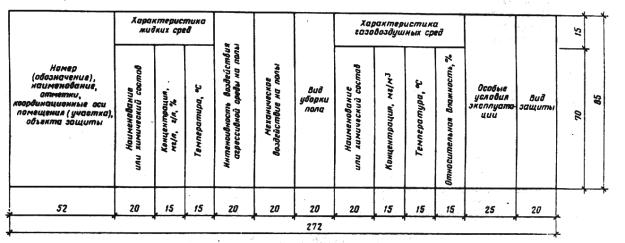 2.2. В общих указаниях в дополнение к ГОСТ 21.102—79 приводят:перечень нормативных документов и технологических инструкций, на основании которых производят работы по антикоррозионной защите;требования по выполнению антикоррозионных работ, монтажу элементов конструкций, подлежащих защите, контролю качества антикоррозионных покрытий, технике безопасности и противопожарным мероприятиям,3. РАБОЧИЕ ЧЕРТЕЖИ АНТИКОРРОЗИОННОЙ ЗАЩИТЫ3.1. Рабочие чертежи антикоррозионной защиты включают: планы подземных конструкций зданий (сооружений); планы полов помещений (участков);планы и разрезы фундаментов под оборудование, лотков, приямков, а также каналов, тоннелей и других сооружений; схемы систем вентиляции;сечения и узлы антикоррозионной защиты конструкций. 3.2. Масштабы изображений принимают по ГОСТ 2.302—68: планы подземных конструкций зданий (сооружений)......1:2001:400планы полов помещений (участков) .................................1:1001:200 планы и разрезы фундаментов под оборудование, лотков, приямков, а также каналов, тоннелей и других сооружений.........1:201:200сечения и узлы антикоррозионной  защиты конструкций.......1:21:203.3. На планах подземных конструкций здания (сооружения) указывают элементы конструкций (схематично), а также: координационные оси; зоны антикоррозионной защиты;ссылки на сечения или узлы антикоррозионной защиты конструкций. Пример выполнения плана подземных конструкций приведен на черт. 1.На листе, где помещен план  подземных конструкций, приводят гидрогеологические  данные в таблице по форме 2. В графах таблицы указывают:в графе “Состав грунтовых вод” — наименование или химический состав грунтовых вод (словами или химическими формулами); в графе “Особые условия эксплуатации” — прогнозируемая максимальная отметка   уровня поднятия грунтовых вод, вероятность их загрязнения, глубина заложения  фундаментов   здания (сооружения). Пример заполнения таблицы по форме 2 приведен в справочном приложении 2.Форма 2 Гидрогеологические данные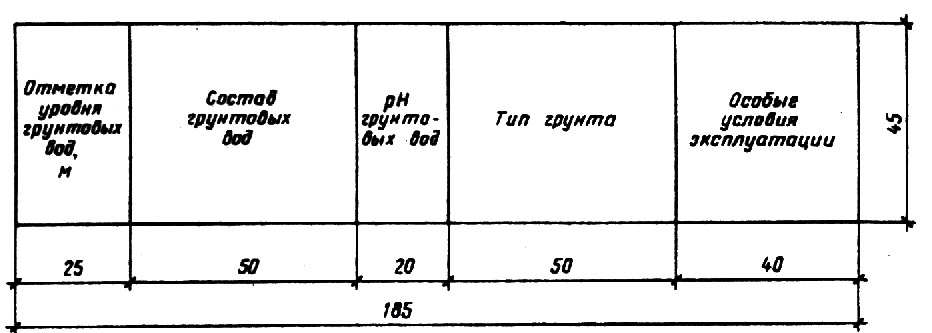 При ограниченной номенклатуре элементов подземных несущих   конструкций допускается план подземных   конструкций   не выполнять, таблицу по форме 2 помещать на листе общих данных по рабочим чертежам.3.4. Планы полов помещений  (участков) выполняют по ГОСТ 21.501—80 с учетом следующих дополнительных требований:типы полов и номера помещений (участков) проставляют в кружках диаметром 10 мм, разделенных горизонтальной линией.Над линией указывают римской цифрой тип пола, под линией — арабской цифрой номер помещения (участка).Примечание. При отсутствии на архитектурно-строительных чертежах номеров помещений их проставляют на чертежах марки АЗ. Отдельным участкам помещения с различными агрессивными средами допускается присваивать обозначение, состоящее из номера помещения и буквенного индекса.На листе, где помещены планы полов, приводят данные по антикоррозионной защите несущих и ограждающих конструкций зданий и сооружений в таблице по форме 3. Пример заполнения таблицы по форме 3 приведен в справочном приложении 3. 3.5. На планах фундаментов под оборудование, лотков, приямков,  каналов, тоннелей и других сооружений указывают: координационные оси;уклоны полов, лотков, каналов, тоннелей;габаритные  размеры лотков,  приямков, каналов, тоннелей и других   элементов здания (сооружения), а также высотные отметки фундаментов под оборудование, отметки дна лотков, приямков, каналов и тоннелей;ссылки на сечения и узлы антикоррозионной защиты конструкций. Пример  выполнения плана приведен  на черт. 2.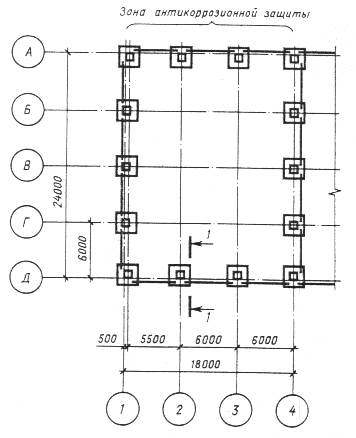 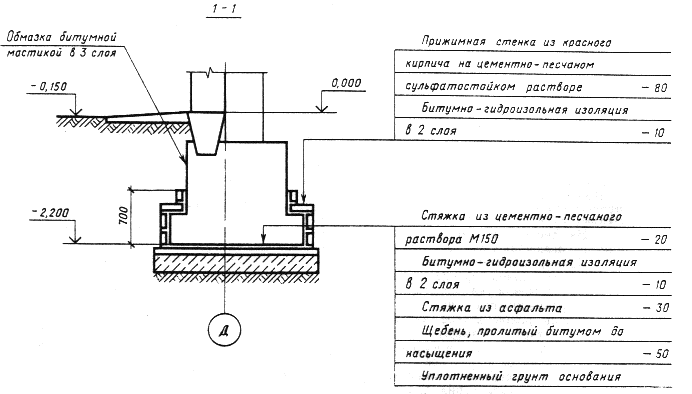 Черт. 1Форма 3Антикоррозийная защита несущих и ограждающих конструкций зданий и сооружений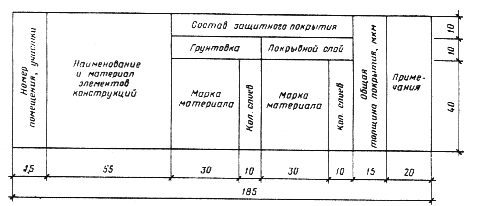 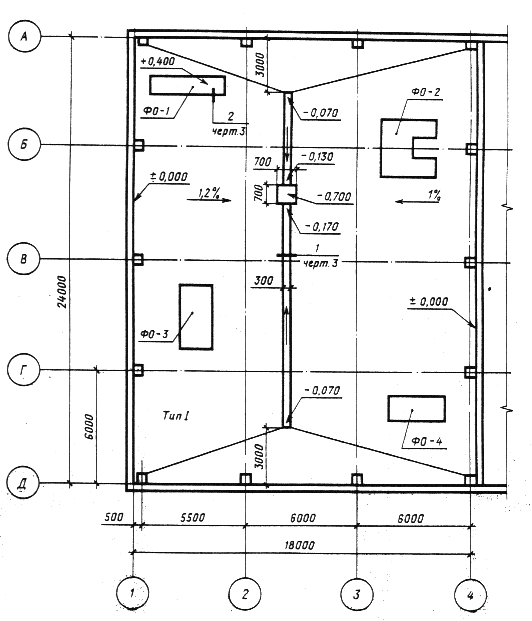 Черт. 2На листе, где помещен план, в таблице по форме 4 приводят данные об агрессивных воздействиях на фундаменты под оборудование.В графе “Особые условия эксплуатации” таблицы указывают способ  установки оборудования (например: на плите, на раме).Пример заполнения таблицы по форме 4 приведен в справочном приложении 4.Форма 4 Агрессивные воздействия на фундаменты под оборудование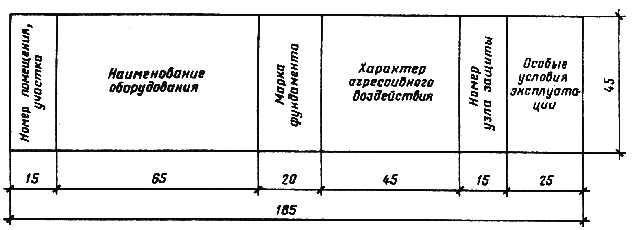 При большой насыщенности плана строительными элементами допускается планы каналов, тоннелей, емкостей и т. п. помещать на отдельных листах. 3.6. На схемах систем вентиляции (местных отсосов) указывают: воздуховоды — толстой сплошной основной линией; диаметры или размеры сечений воздуховодов—на полке линии-выноски; отметки уровня осей круглых и низа прямоугольных воздуховодов и другие отметки, характерные для систем вентиляции; контуры технологического   оборудования, имеющего местные отсосы (в сложных случаях),—тонкой сплошной линией; местные отсосы;вид соединения воздуховодов; обозначения (марка, номер) систем вентиляции; ссылки на узлы антикоррозионной защиты.Схемы систем общеобменной  вентиляции, подлежащих антикоррозионной защите, не выполняют, а приводят только узлы антикоррозионной защиты этих систем и их номера. 3.7. Чертежи узлов выполняют на характерные элементы антикоррозионной защиты. На чертежах узлов указывают конструкцию антикоррозионной защиты (черт. 3).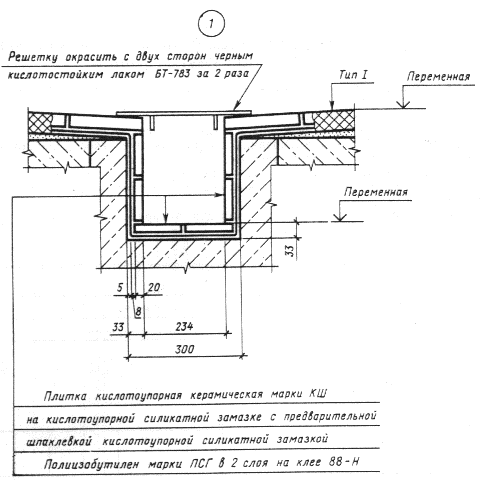 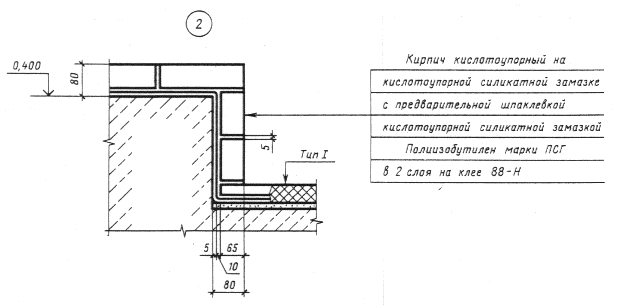 Черт. 34. ВЕДОМОСТЬ ОБЪЕМОВ АНТИКОРРОЗИОННЫХ РАБОТ
ПО ОБЪЕКТАМ ЗАЩИТЫ4.1. Ведомость объемов антикоррозионных работ по объектам защиты выполняют по форме 5.В подзаголовках указывают:в подзаголовке 1) — отметки пола (дна) объектов зашиты;в подзаголовке 2) — наименование и расположение (координационные оси) защищаемых помещений (участков), объектов защиты;в подзаголовках З)— наименование защищаемых элементов конструкций.Количество граф зависит от количества объектов защиты и видов защищаемых элементов конструкций.Пример оформления ведомости приведен в справочном приложении 5.Форма 5Ведомость объемов антикоррозионных работ по объектам защиты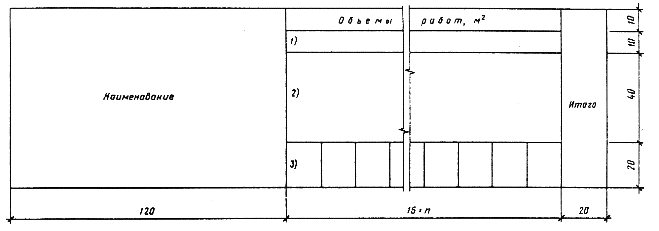 ПРИЛОЖЕНИЕ 1СправочноеПример заполнения таблицы условий эксплуатации конструкций здании и сооруженийПРИЛОЖЕНИЕ 2 СправочноеПример заполнения таблицы гидрогеологических данныхПРИЛОЖЕНИЕ 3 СправочноеПример заполнения таблицы антикоррозионной защиты несущих и ограждающих конструкций зданий и сооруженийПРИЛОЖЕНИЕ 4 СправочноеПример заполнения таблицы агрессивных воздействий на фундаменты под оборудованиеПРИЛОЖЕНИЕ 5 СправочноеПример оформления ведомости объемов антикоррозионных работ по объектам защитыНомер (обозначение), Характеристика жидких средХарактеристика жидких средХарактеристика жидких средХарактеристика газовоздушных средХарактеристика газовоздушных средХарактеристика газовоздушных средХарактеристика газовоздушных средОсобые Вид защитынаименование, отметки, координационные оси помещения (участка) объекта защитыНаименование или химический составКонцентрация мг/л, Температура, СИнтенсивность воздействия агрессивной среды на полыМеханическое воздействие на полыВид уборки полаНаименование или химический составКонцентрация, мг/м3Концентрация, СОтносительная влажность, условия зксплуатацииГальванический цех, отм. 4, 800, оси 6-11, В-ЕHCl .H2SO4NaOH120 г/л 80г/л 110-120 г/л25-60СредняяУмеренноеСмыв водойCl1018-2561-75БеспыльностьПол тип 1; несущие и ограждающие конструкциисм. чертежВК -1. вентиляционный тоннель, оси 7-8, Г-Д------Cl1502075-См. чертежОтметка уровня грунтовых вод, мСостав грунтовых водрН грунтовых водТип грунтаОсобые условия эксплуатации- 2,500Содержание сульфатов - 6000 мг/л, хлоридов - 1500 мг/л5,0Песок мелкозернистый Подъем грунтовых вод . до отм. 0,000НоНаименование и Состав защитного покрытияСостав защитного покрытияСостав защитного покрытияСостав защитного покрытияОбщаяПриме-мер материал ГрунтовкаГрунтовкаПокрывной слойПокрывной слойтолщи-чанияпомещения, участказлементов конструкцийМарка материалаКол.слоевмарка материалаКол.слоевна покрытий, мкм2, 5, 7Стеки наружные -железобетонные панели Лак ХВ-784 2 Эмаль Х8 -785 Лак XВ-7842290-120 6, 7Колонны, фермы, обслуживающие площадки и т.д.-стальные Лак БТ-1771Краска БТ-577275-901, 3Защита несущих и ограждающих конструкцийсм. чертежЗащита несущих и ограждающих конструкцийсм. чертежЗащита несущих и ограждающих конструкцийсм. чертежЗащита несущих и ограждающих конструкцийсм. чертежЗащита несущих и ограждающих конструкцийсм. чертежЗащита несущих и ограждающих конструкцийсм. чертежНомер помеще-ния, участкаНаименование оборудованияМаркафундаментаХарактер агрессивного воздействияНомерузла защитыОсобые условия зксплуатации1Бак с раствором щелочиФО-1Едкий натрий – 70 г/л5На раме2Бак с серной кислотой ФО-12Серная кислота-- 96 2Аварийные проливыОбъемы работ, м3Объемы работ, м3Объемы работ, м3Объемы работ, м3Объемы работ, м3Объемы работ, м3Объемы работ, м3Объемы работ, м3ИтоНаименованиеОтметка 0,000Отметка 0,000Отметка 0,000Отметка 0,000Отметка 0,000Отметка 4,800Отметка 4,800Отметка 4,800гоСклад кислот 7-9; Р-ССклад кислот 7-9; Р-ССклад кислот 7-9; Р-СКладовая химикатов 12-13: А-ВКладовая химикатов 12-13: А-ВГальванический цех 6-11; Б-ЕГальванический цех 6-11; Б-ЕГальванический цех 6-11; Б-ЕПолПриямокПолЛотокПолЛотокОклейка полиизобутиленом марки ПСГ толщиной 2,5 мм в 2 слоя на клее 88-Н104829518137Облицовка кислотоупорной керамической плиткой марки КШ толщиной 20 мм на андезитовой замазке с разделкой швов замазкой арзамит-5—10520125Облицовка кислотоупорной керамической плиткой марки КШ толщиной 20 мм на андезитовой замазке125103——30